7 – Mands puljeskema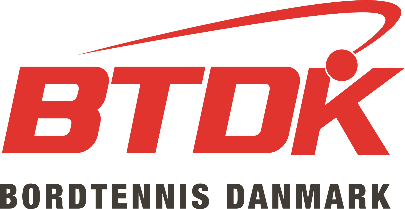 Pulje:BTDK Pointstævne Events 2021/2022BTDK Pointstævne Events 2021/2022BTDK Pointstævne Events 2021/2022BTDK Pointstævne Events 2021/2022BTDK Pointstævne Events 2021/2022BTDK Pointstævne Events 2021/2022BTDK Pointstævne Events 2021/2022Pulje:BTDK Pointstævne Events 2021/2022BTDK Pointstævne Events 2021/2022BTDK Pointstævne Events 2021/2022BTDK Pointstævne Events 2021/2022BTDK Pointstævne Events 2021/2022BTDK Pointstævne Events 2021/2022BTDK Pointstævne Events 2021/2022Navn og Klub  Navn og Klub  Navn og Klub  Navn og Klub  Navn og Klub  Navn og Klub  Vundne Sæt Vundne Sæt 1. 1. 1. 1. 1. 1. 1. 1. 1. 1. 1. 1. 2. 2. 2. 2. 2. 2. 2. 2. 2. 2. 2. 2. 3. 3. 3. 3. 3. 3. 3. 3. 3. 3. 3. 3. 4. 4. 4. 4. 4. 4. 4. 4. 4. 4. 4. 4. 5. 5. 5. 5. 5. 5. 6. 6. 6. 6. 6. 6. 7. 7. 7. 7. 7. 7. 7. 7. 7. 7. 7. 7. Kamp nr. Resultat:Resultat:Kamp nr. Kamp nr. Resultat:Resultat:Resultat:Kamp nr. 1. sæt2. sætKamp nr. Kamp nr. 1. sæt1. sæt2. sæt1:      1 - 712:      4 - 112:      4 - 12:      2 - 613:      5 - 713:      5 - 73:      3 - 514:      2 - 314:      2 - 34:      1 - 615:      6 - 415:      6 - 45:      3 - 416:      1 - 316:      1 - 36:      2 - 517:      7 - 617:      7 - 67:      3 - 718:      4 - 518:      4 - 58:      2 - 419:      1 - 219:      1 - 29:      1 - 520:      4 - 720:      4 - 710:    6 - 321:      5 - 621:      5 - 611:    7 - 2